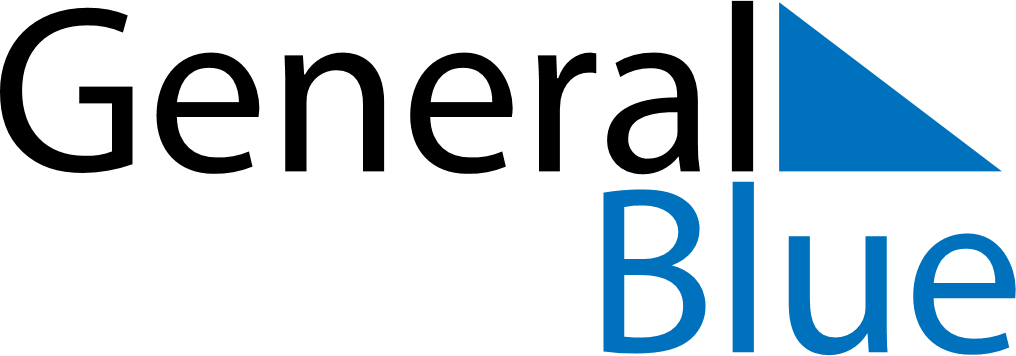 July 1667July 1667July 1667July 1667July 1667SundayMondayTuesdayWednesdayThursdayFridaySaturday12345678910111213141516171819202122232425262728293031